Joint PD Form					
Horizon School Division & ATA Local #4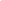 Send completed forms to Qian Zhang (PD treasurer) via:
Interschool Mail: D.A. Ferguson School
Scanned Form and receipts: qian.zhang@horizon.ab.ca Name _______________________________________________________________Mailing Address ____________________________________________________________________________Town/City: _____________________Postal Code: _____________________Phone: _____________________Name _______________________________________________________________Mailing Address ____________________________________________________________________________Town/City: _____________________Postal Code: _____________________Phone: _____________________⃝ I am submitting a pre-approval for PD2 not yet attended to the PD committee.⃝ I am submitting a claim that was previously pre-approved via email on ______________________ (Date).⃝ I am submitting a claim that was not previously pre-approved.⃝ I am submitting a pre-approval for PD2 not yet attended to the PD committee.⃝ I am submitting a claim that was previously pre-approved via email on ______________________ (Date).⃝ I am submitting a claim that was not previously pre-approved.School: __________________________________________School Phone: ___________________PD Activity/Resource _______________________________________________________________Date of Activity/Purchase _____________________School: __________________________________________School Phone: ___________________PD Activity/Resource _______________________________________________________________Date of Activity/Purchase _____________________1. Please categorize your PD (check one option):2. Cross reference to TQS/LQS (check off all that apply):1. Please categorize your PD (check one option):2. Cross reference to TQS/LQS (check off all that apply):3. Relevance of PD:3a. What area(s) of practice are you hoping to improve through this PD?3b. Recent literature has identified that collaborative PD is more effective than PD executed in isolation. What opportunities do you see for teacher collaboration as a part of, or following, this PD?3. Relevance of PD:3a. What area(s) of practice are you hoping to improve through this PD?3b. Recent literature has identified that collaborative PD is more effective than PD executed in isolation. What opportunities do you see for teacher collaboration as a part of, or following, this PD?4. Follow-up after PD:4a. In what way(s) was this PD successful in developing your intended area of practice?4b. Was there an interesting takeaway from this PD not related to the original intent of the PD? 4c. Was there a speaker that you would recommend to the PD committee to help in planning our PD activities?4. Follow-up after PD:4a. In what way(s) was this PD successful in developing your intended area of practice?4b. Was there an interesting takeaway from this PD not related to the original intent of the PD? 4c. Was there a speaker that you would recommend to the PD committee to help in planning our PD activities?5a.Substitute rate (__________)(number of days_____)(see below)Total                    __________3My sub will be paid via: ⃝ My allotment of the Joint PD fund⃝ Under the __________________ code in Atrieve. This code is the same as what you choose in the pull-down menu when you booked your sub.Sub fees are based on the number of days your school operates per week:5 day week: $285.72    4.5 day week: $317.14   4 day week: $357.15   Class-A classroom supervisor $26/hClass-B classroom supervisor $24/hour2 If submitting for a resource: Full description of resource including title and author and synopsis must be submitted with both the pre-approval and the subsequent claim. 3Sub amounts are paid out before other expenses.5b.Issued to Teacher:Registration Fee*required for all claims       __________Travel (_________)(.58 per km) = __________Accommodation1                                __________Meals1 (Max:$15B, $20L, $25D)       __________Resources1,2                                         __________Other                                                    __________Total to teacher                                  __________Full Claim (5a+5b)                              __________1receipts required to process claim. Check with your school PD rep for the current status of funds. Should the joint PD fund be depleted; no reimbursement will be issued.Teacher signature: ______________________________________________________________________Principal signature: _______________________ PD Committee Rep: _____________________________Teacher signature: ______________________________________________________________________Principal signature: _______________________ PD Committee Rep: _____________________________